Can I create a PowerPoint presentation?We would like you to create a presentation about the Romans. You can choose what you want to focus on. For example, Roman lifeEach slide will be like a paragraph, so think carefully how you group the information. For example, if my presentation is about Roman life, I can have a slide about food and drink and another about Roman cities. If your PowerPoint is about Roman Emperors, you can have a slide for each ruler. This week we want you to think about the titles for each slide and put these on your presentation Open PowerPointOpen the file with the template you created last week.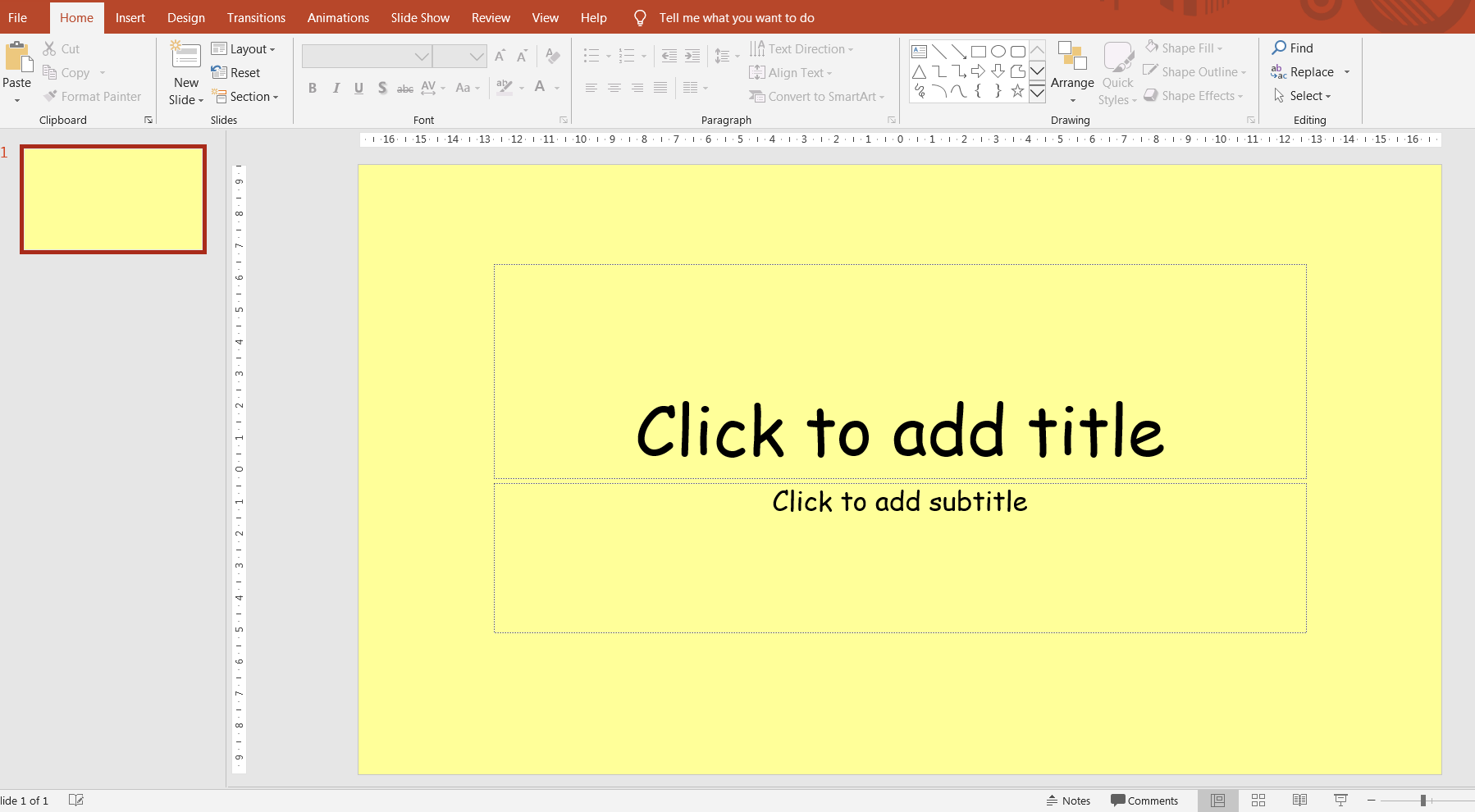 The first slide you see when you open your presentation is a title slide. You can type what your whole presentation is about on here. Next, you need to add a slide by clicking on New Slide at the top. You should see some options as in the picture. Decide which one you want. Don’t worry – you can always change the lay-out later. 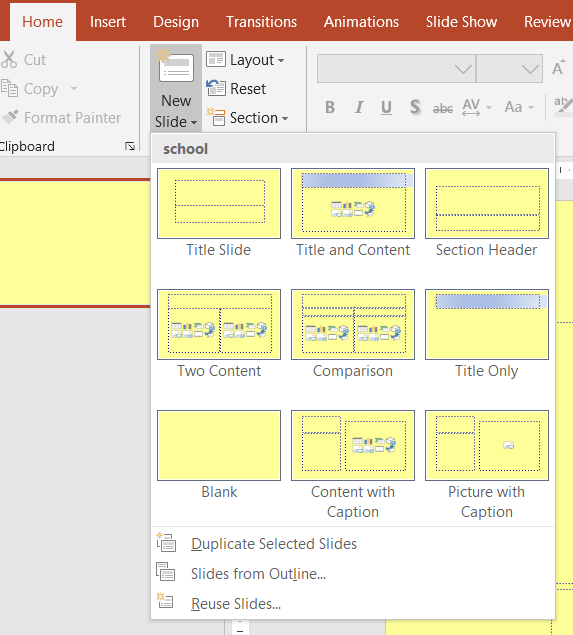 Do this until you have all the slide titles you think you may need. Save the presentation and do some research ready for next week. 